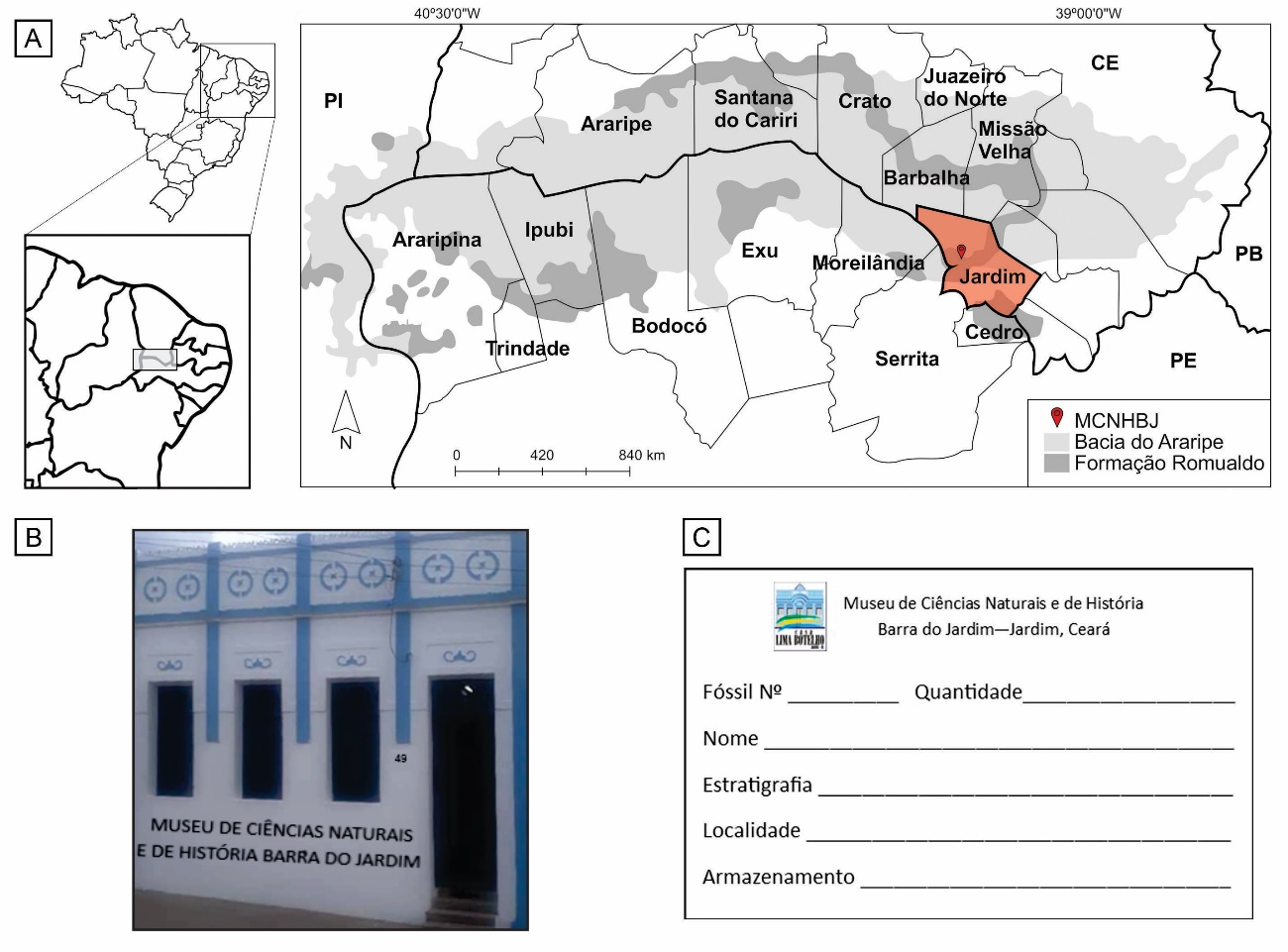 Figura 1 – Localização do Museu de Ciências Naturais e de História Barra do Jardim. A, Mapa da Bacia do Araripe, com destaque para o município de Jardim; B, Fachada do MCNHBJ; C, etiqueta usada no armazenamento dos fósseis.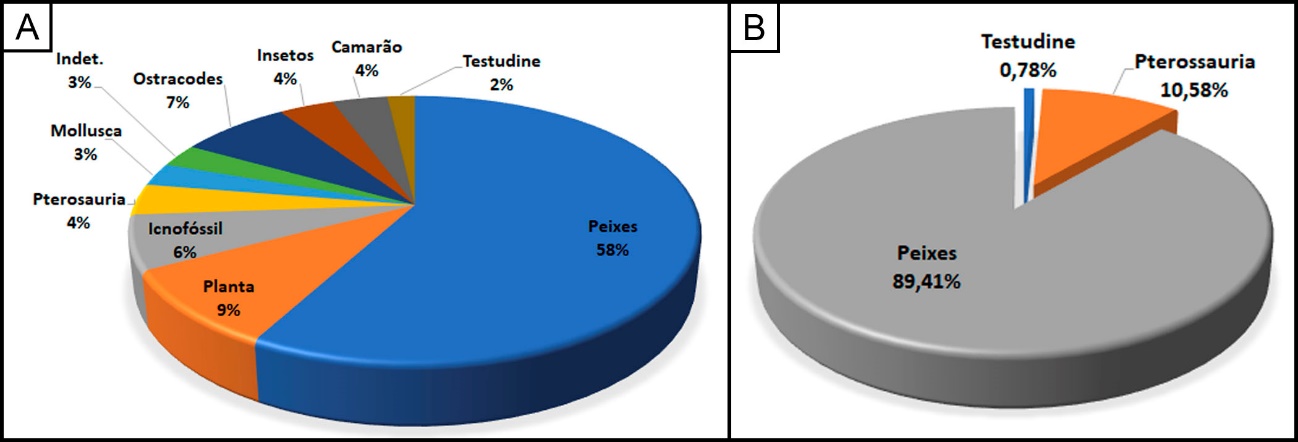 Figura 2 – Distribuição dos grupos taxonômicos do acervo do Museu de Ciências Naturais e de História Barra do Jardim. A, porcentagem de cada grupo taxonômico; B, porcentagem entre os vertebrados.Tabela 1 – Síntese da diversidade fossilífera dos vertebrados da Formação Romualdo na localidade de Jardim, proposta por Maisey (1991) e no acervo do Museu de Ciências Naturais e de História Barra do Jardim.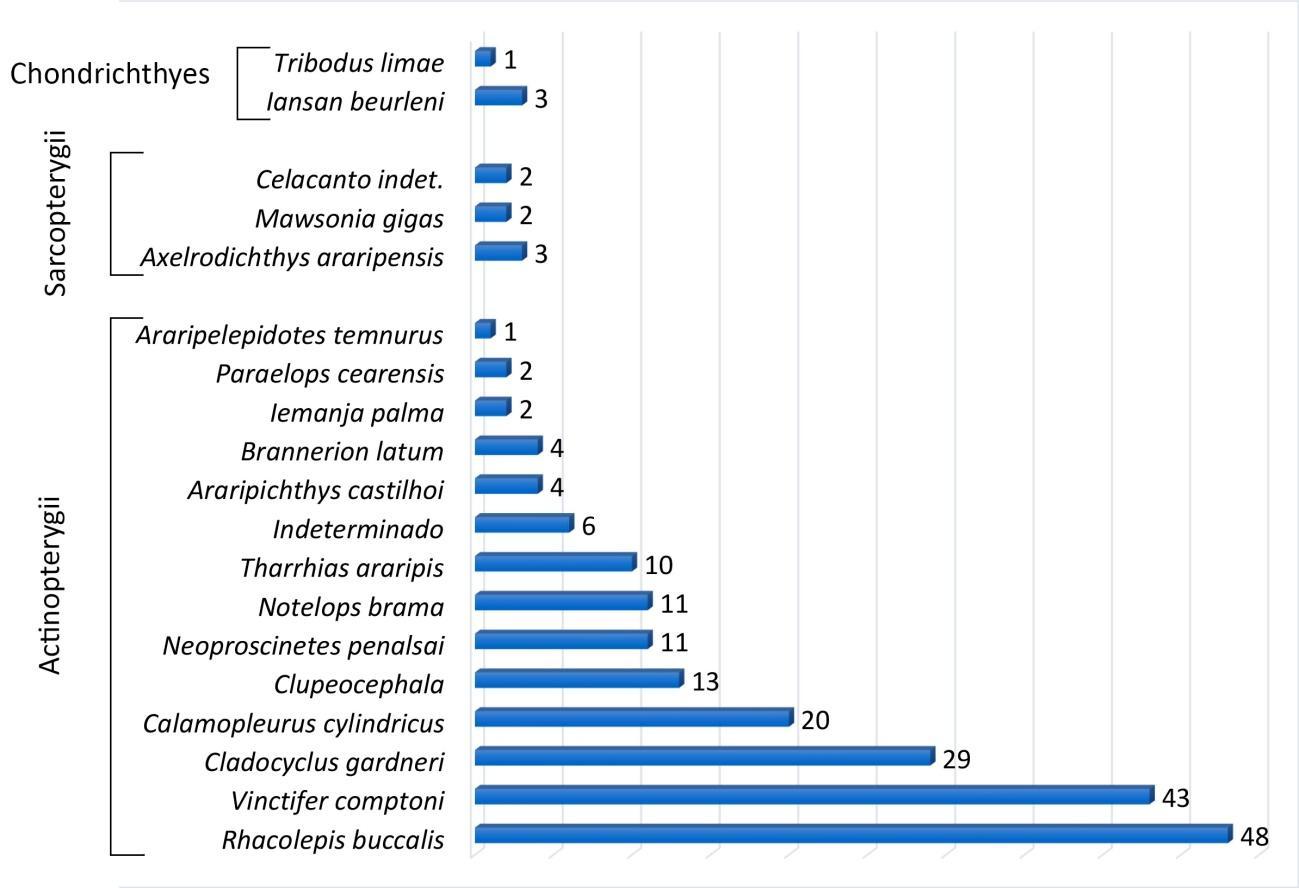 Figura 3 – Diversidade e quantidade de peixes do acervo do Museu de Ciências Naturais e de História Barra do Jardim.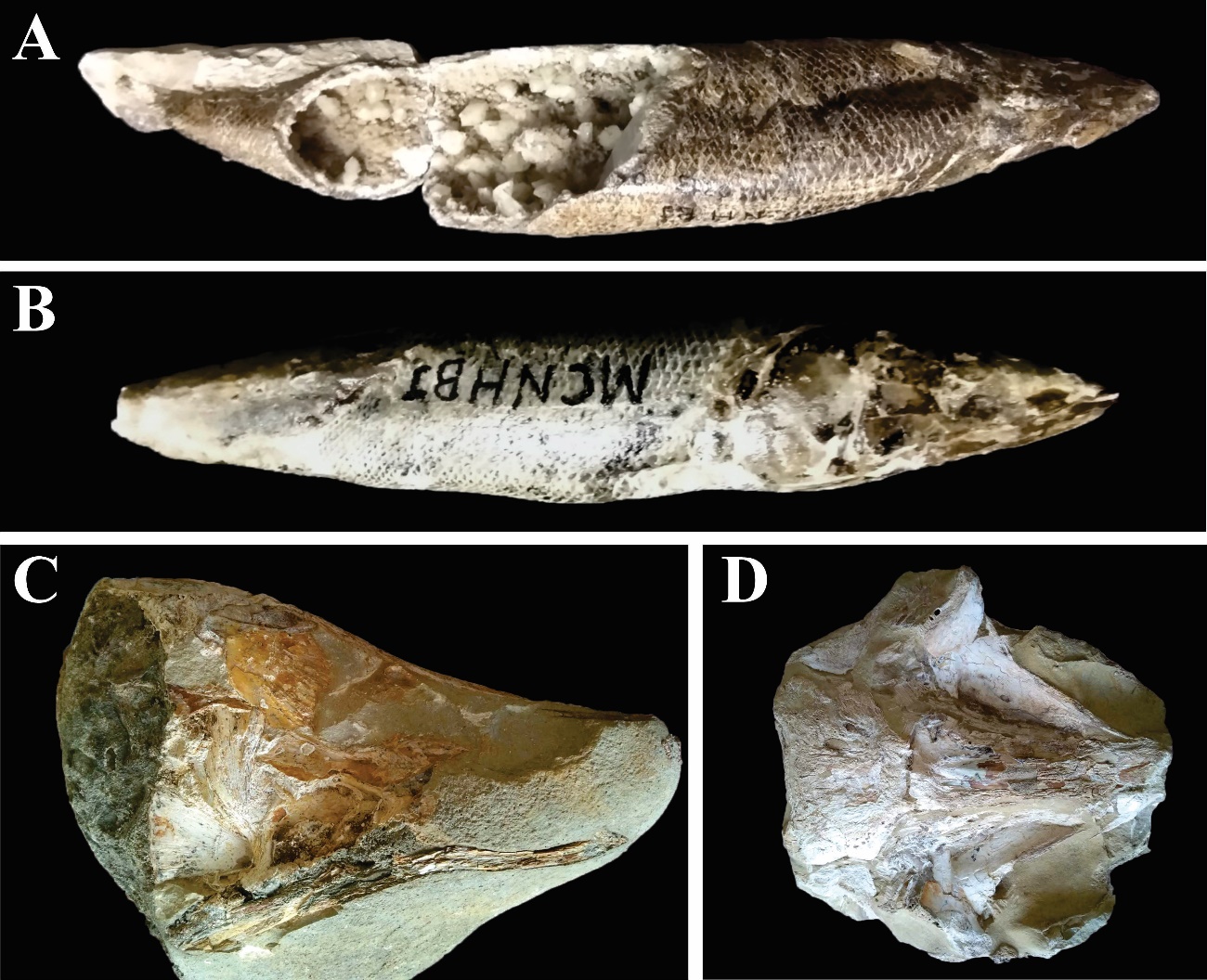 Figura 4 - Fósseis da coleção. A e B, Rhacolepis buccalis; C, Axelrodichthys araripensis; D, Mawsonia gigas. 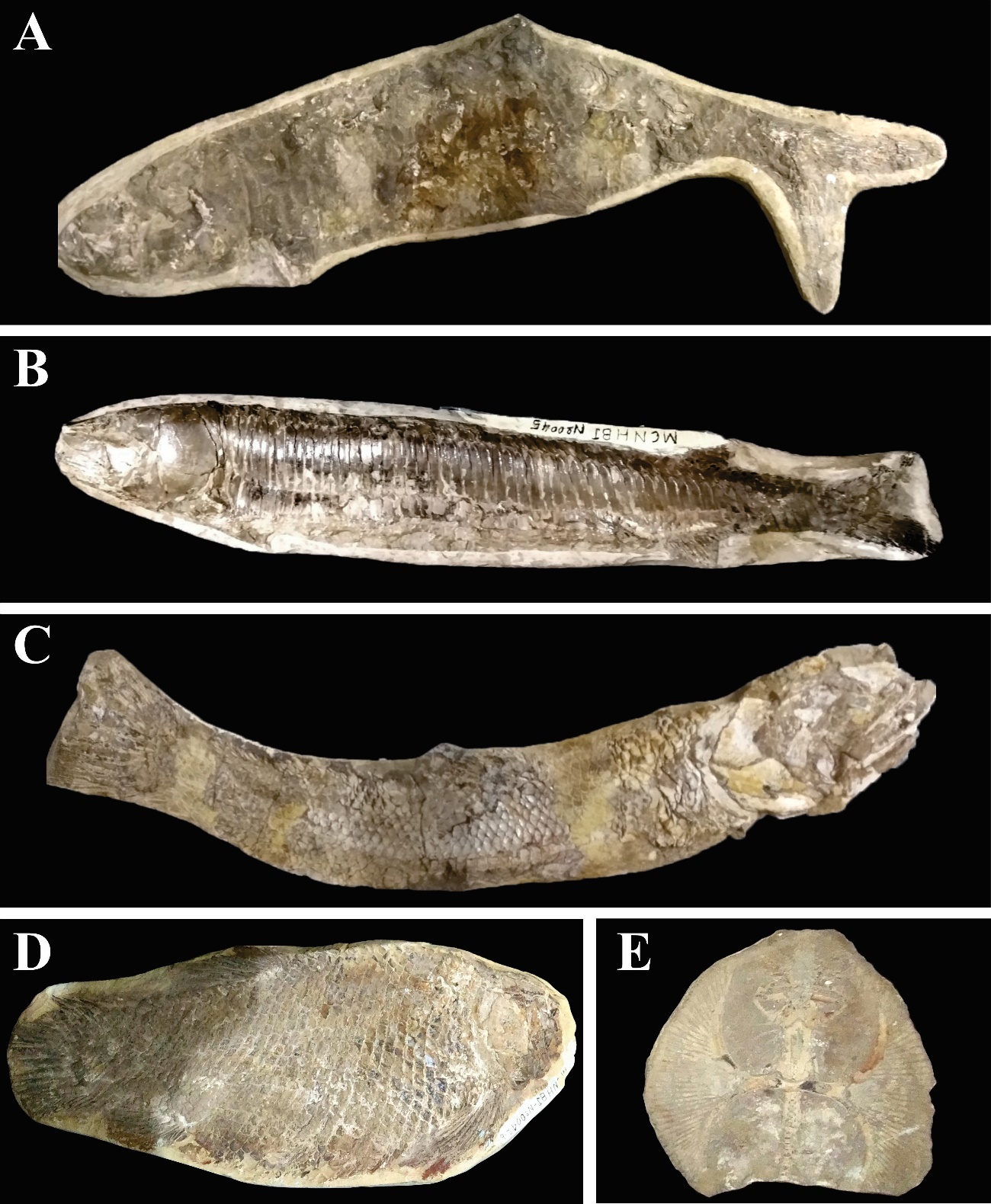 Figura 5 – Fósseis da coleção. A, Cladocyclus gardneri; B, Vinctifer comptoni; C, Calamopleurus cylindricus; D, Araripelepidotes temnurus; E, Iansan buerlenni.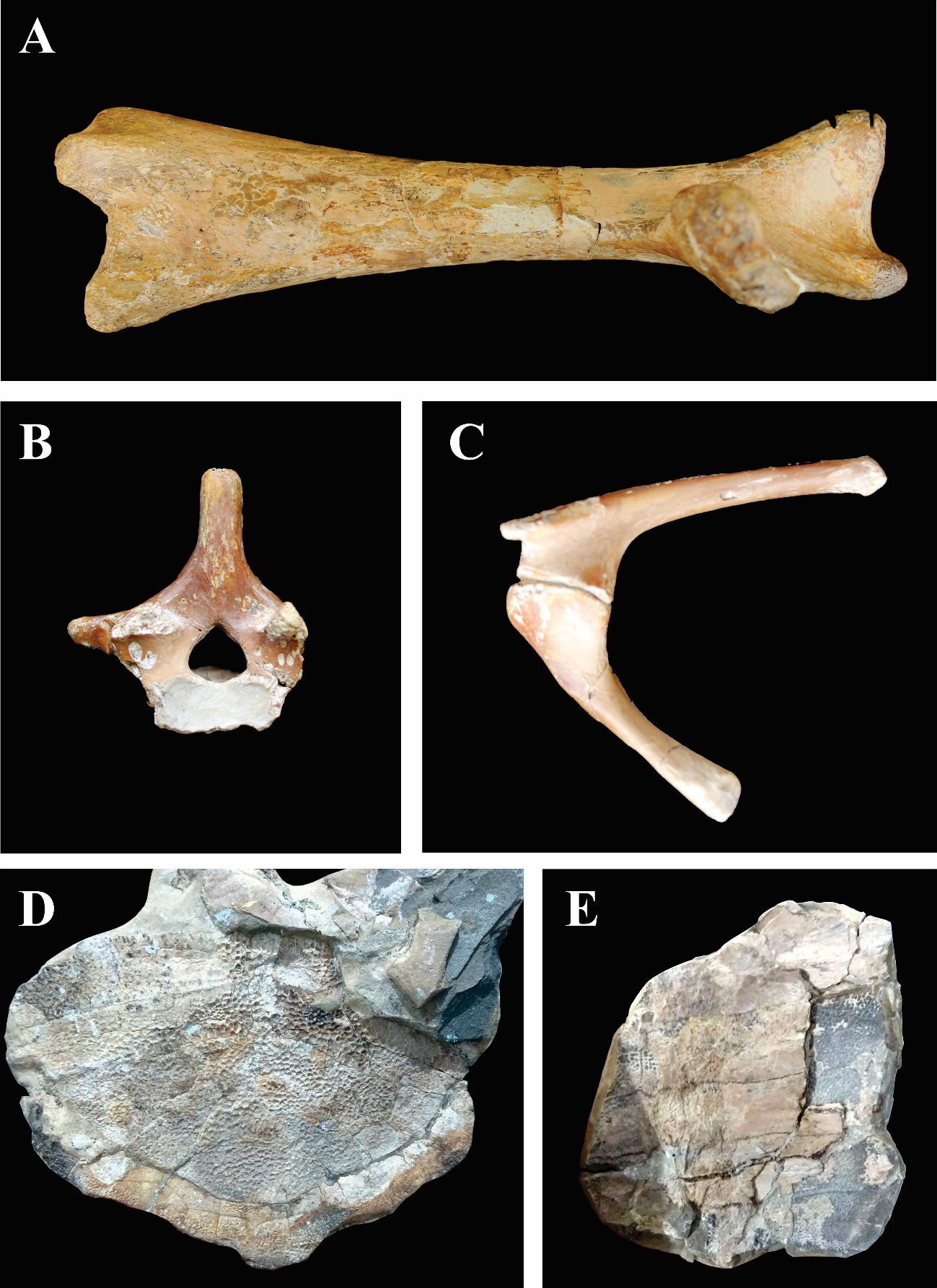 Figura 6 - Fósseis da coleção. A, B, C, úmero, escápula, coracóide e vértebra de pterossauro pterodactiloide; D e E, carapaça de tartaruga Araripemys barretoi.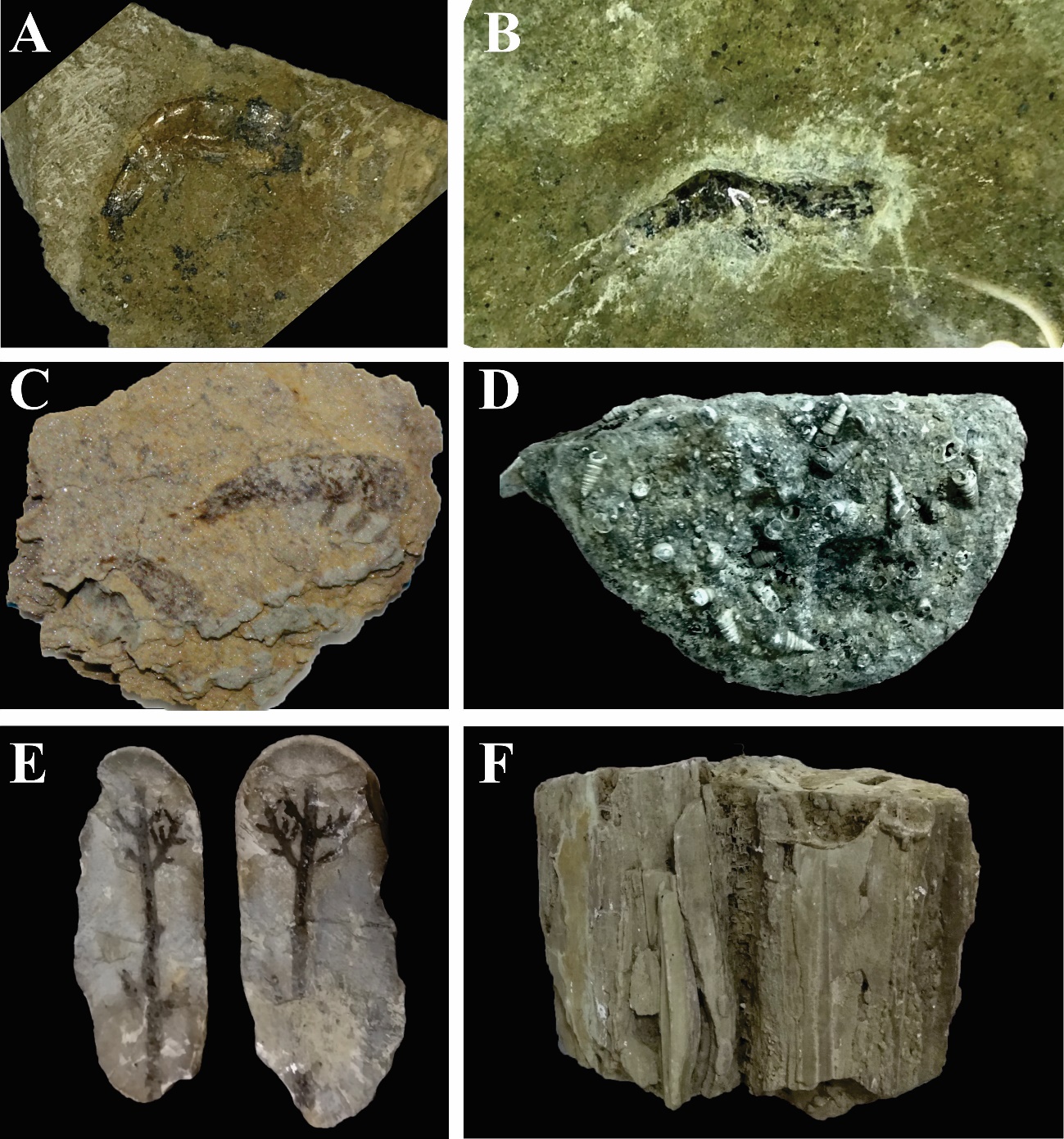 Figura 7 - Fósseis da coleção. A, Paleomattea deliciosa; B, holótipo de Araripenaeus timidus; C, Kellnerius jamacaruensis; D, coquina com gastrópodes; E, Brachyphyllum sp.; F, lenho de Araucária. 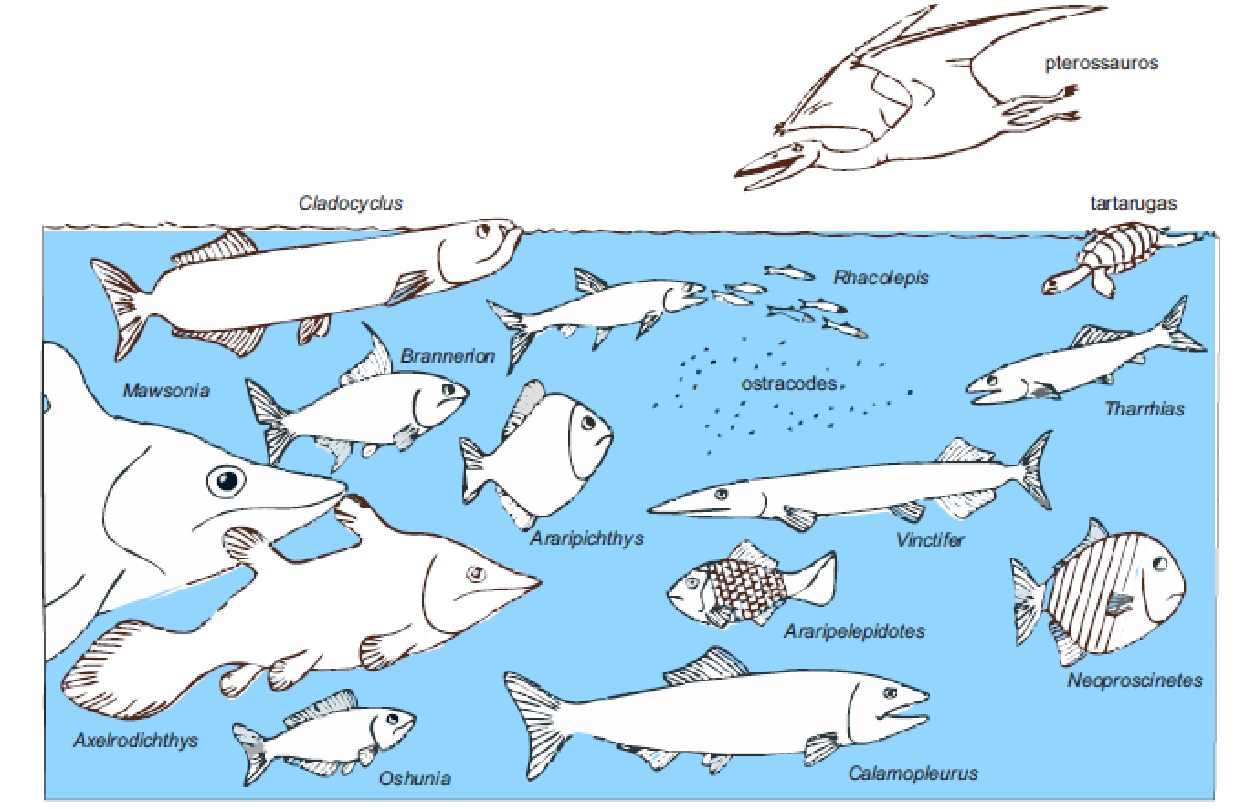 Figura 8 – Diversidade fossilífera da Formação Romualdo, Cretáceo Inferior da Bacia Sedimentar do Araripe em Jardim, CE. Fonte: Maisey (1991).Assembleia/AcervoJardim (Maisey, 1991)Museu de JardimAbundante(> 18%)Rhacolepis, VinctiferRhacolepis (20%)Vinctifer (18%)Comum(4% < 7%)Notelops, Brannerion, Araripelepidotes, CalamopleurusCladocyclus AxelrodichthysIansanCladocyclus (12%)Calamopleurus (8%)Clupeocephala (5%)Tharrhias (4%)Notelops (4%)Neoproscinetes (4%Incomum(1% < 4%)Neoproscinetes, Araripichthys, ParaelopsMawsoniaBrannerion (2%)Araripichthys (2%)Pterossauro (11%)Raro(< 1%)TharriasOshuniaAxelrodichthys (1%)Mawsonia (1%)Paraelops (1%)Araripelepidotes (1%)Iemanja (1%),Iansan (1%)Tribodus (0%)ExóticoQuelônio, Pterossauros, CrocodilosQuelônio (1%)